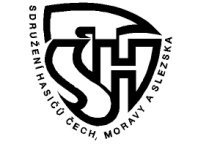 P Ř I H L Á Š K A do Okresního kola družstev DOROSTU konané 04. 06. 2022 v Prachaticích     SDH : ……………………………………………………………………………….KATEGORIE:............................................………………………………………...JMENÝ SEZNAM ČLENŮ DRUŽSTVA A ROZPIS NA JEDOTLIVÉ DISCIPLÍNYČlenové družstva dávají souhlas s využitím fotografických a jiných obrazových záznamů, které byly pořízeny oficiálně pověřenými členy štábu k dalším provozním účelům SH ČMS (plakáty, propagační předměty, informační tiskoviny apod.). Vedoucí družstva stvrzuje svým podpisem, že zdravotní stav členů družstva je odpovídající k absolvování akce, na kterou se prostřednictvím této přihlášky přihlašují a rovněž, že zákonní zástupci členů družstva byli seznámeni s prohlášením o dalším využití obrazových materiálů.Vedoucí družstva:                                             Tel:        		Podpis	:………………                                                                Člen technické čety:                                          Tel:                                                                                Řidič:                                           POTVRZENÍ SDH:Potvrzujeme , že všichni uvedení soutěžící jsou řádně registrovaní na OSH a mají zaplaceny členské příspěvky na rok 2022.V .............................. dne ........................................    ....................................................………………			 				          (razítko a podpis  přihlašovatele)	Do sloupce se u závodníků uvedou pořadová čísla, ve kterém budou v dané disciplíně za družstvo nebo štafetu soutěžit. Ve sloupci „útok“ se závodníci, kteří budou za družstvo soutěžit, označí pořadovým číslem 1. Příjmení a jméno závodníkaDatumnarozeníštafeta I.štafeta II. útok1.2.3.4.5.6.7.8.